Ministero delle politiche agricole alimentari, forestali e del turismo Ministero dell’ambiente e della tutela del territorio e del mare Ministero delle SaluteProposte di modifica del Piano di Azione Nazionale sull’uso sostenibile dei prodotti fitosanitari (2019)Si prega di compilare una riga per ogni proposta specificando la natura della modifica (editoriale/sostanziale) ed inserendo il numero delle righe da modificare evidenziando le aggiunte in grassetto e le cancellazioni in barrato.N° rigaTipo di osservazione (editoriale/sostanziale)Modifiche e/o integrazioni proposteMotivazionePortatore di interessexxxxxxxxx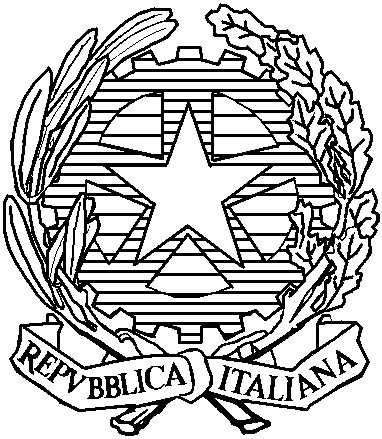 